Onderwijstijd en onderwijsopbrengsten 	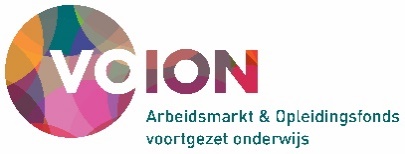 Beluister de podcast reeks ‘Minder uren, betere lessen?’ met Erik Ex. Zie www.hva.nl/minderurenbeterelessen.Wat is de invloed van (minder) onderwijstijd op de leeropbrengsten voor leerlingen? Gaat het vooral om meer onderwijstijd, of vooral om effectieve onderwijstijd? Als minder onderwijstijd betekent dat er meer tijd is voor het ontwerpen van effectieve lessen, zouden de leeropbrengsten nog wel eens omhoog kunnen gaan.Onderwijstijd en curriculum		    Beluister de podcast reeks ‘Minder uren, betere lessen?’ met Erik Ex. Zie www.hva.nl/minderurenbeterelessen.Wordt de curriculum druk niet groter als er minder onderwijstijd is? Moeten we dan keuzes maken en onderwerpen schrappen? Of kan het in dezelfde tijd als de onderwijstijd effectiever wordt ingezet?Onderwijstijd en ontwikkeltijd		      Beluister de podcast reeks ‘Minder uren, betere lessen?’ met Erik Ex. Zie www.hva.nl/minderurenbeterelessen.Wat moet je doen om de vrijgekomen onderwijstijd effectief in te zetten voor het (gezamenlijk) ontwerpen van betere lessen? Hebben leraren voldoende bagage om betere lessen te ontwikkelen? En kunnen en willen leraren daarin samenwerken met collega’s?Onderwijstijd en onderwijsorganisatie	   Beluister de podcast reeks ‘Minder uren, betere lessen?’ met Erik Ex. Zie www.hva.nl/minderurenbeterelessen.Wat vraagt het verminderen van onderwijstijd ten gunste van ontwikkeltijd van scholen: hoe plan je gezamenlijke ontwikkeltijd als leraren verschillende roosters hebben of veel leraren in deeltijd werken? Welke expertise moet je in je school creëren? (bv les/curriculum experts)Onderwijstijd en kansengelijkheid		    Beluister de podcast reeks ‘Minder uren, betere lessen?’ met Erik Ex. Zie www.hva.nl/minderurenbeterelessen.Welke impact heeft minderde onderwijstijd voor leerlingen met verschillende achtergronden? Wordt daarmee de kloof tussen kansrijk en kansarm niet groter (omdat kinderen vanuit kansrijke contexten allerlei alternatieve naschools activiteiten ondernemen en kinderen uit kansarme situaties ‘op straat rondhangen’)?Onderwijstijd en ouders			     Beluister de podcast reeks ‘Minder uren, betere lessen?’ met Erik Ex. Zie www.hva.nl/minderurenbeterelessen.Wat is de impact op ouders als kinderen minder naar school gaan? Wat vraagt dat qua opvang?Onderwijstijd en alternatieve (buitenschoolse) invullingen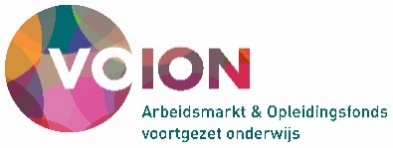 Beluister de podcast reeks ‘Minder uren, betere lessen?’ met Erik Ex. Zie www.hva.nl/minderurenbeterelessen.Welke alternatieve invullingen zijn er voor onderwijstijd met een leraar? Kan onderwijstijd ook anders ingevuld worden met andere mensen dan een leraar (inhoudelijke experts, jeugdzorg, …). Wat betekent dit financieel en organisatorisch? En kan minder lestijd met een leraar ook opgevangen worden door alternatieve digitale vormen?Onderwijstijd en aantrekkelijkheid van het beroepBeluister de podcast reeks ‘Minder uren, betere lessen?’ met Erik Ex. Zie www.hva.nl/minderurenbeterelessen.Kan het verminderen van onderwijstijd ten gunste van ontwikkeltijd ook bijdragen aan een aantrekkelijker lerarenberoep? Bijv. omdat het isolement van leraren verkleind wordt? Het werk gevarieerder wordt? Of geven sommige leraren liever les dan dat ze (samen met anderen) onderwijs ontwikkelen? Kun je daar ook in differentiëren: leraren die veel lesgeven en leraren die veel tijd hebben om betere lessen te ontwikkelen?